23 במאי, 2021לכבוד					לכבודחוה מונדרוביץ'				עמיר יצחקימנהלת אגף רישוי עסקים ארצי	 	ראש שירותי בריאות הציבור			משרד הפנים 				משרד הבריאות 		ירושלים					ירושלים	שלום רב,הנדון: הערות התאחדות המלונות לטיוטת מפרט אחיד 7.4– בריכות שחייה אנו מודים על פרסום טיוטת המפרט האחיד של משרד הבריאות הנ"ל ואנחנו מתכבדים להעיר על טיוטת המפרט כלהלן. תמצית הערותינוהמפרט ארוך מדי ומסורבל. מדובר במפרט של 20 עמ' שנוגע רק לדרישות משרד הבריאות. המפרט המלא יכלול ככל הנראה קרוב ל-100 עמודים (!) באופן שיקשה מאוד על פתיחת בריכות שחייה והפעלתן, קל וחומר כחלק מבית מלון חדש. יש לפשט את המפרט ולהנגיש אותו כך שכל אדם מן היישוב החפץ לפתוח בריכת שחייה במלון – יוכל לקרוא, להבין ולפעול תוך שמירה על החוק.יש להשמיט מהמפרט את כל ההוראות הנוגעות לתפעול. לנו יש את מלא הידע כיצד להפעיל מלון. על הדרישות לציין מה דרישות הסף והערכים הנדרשים במדדים השונים על מנת לקבל ציון תקין אך בשום אופן לא לקבוע לנו כיצד להפעיל ולתפעל. בכל העולם הוראות הרגולציה נוגעות לערכים נדרשים ולא לתפעול עצמו, וכך צריך להיות גם בישראל. כך, לא צריך לדרוש את פינוי פחי האשפה לאחר שהגיעו לכ-80% מקיבולת המיכל.אנו מבקשים להפריד את הדרישות וליצור הבחנה בין דרישות מעסק חדש, לבין דרישות מעסק קיים שקיבל טופס 4 וקיבל רישיון עסק. מבקשים שלא יושתו דרישות בינוי / תשתיות חדשות על עסקים קיימים.מבקשים שתיווצר הבחנה ושוני בדרישות בין בריכה במלון לבין בריכה בקאנטרי קלאב ובין בריכה במלון קטן לבריכה גדולה במלון גדול. לא ייתכן לדרוש ממלון בוטיק קטן בן 0 – 50 חדרים אותן דרישות לגבי בריכות כמו ממלון ענק בן 600 – 700 חדרים עם בריכה ענקית וגם רמות הסיכון הן שונות.מבקשים לא להשית דרישות חדשות שלא נדרשו עד כה, ולא להשית דרישות חדשות שאינן נדרשות ממלונות במדינות מערביות מתוקנות ברות השוואה לישראל.כל התייחסות לחוק, תקנה או ת"י שנכנסו לתוקף לאחר קבלת טופס אכלוס של העסק – לא יחולו על העסק (אין דרישות למפרע).קידום רגולציה השומרת על הוודאות העסקיתנבקש להפריד בין דרישות חדשות מעסק חדש, לבין השתת הדרישות על עסקים קיימים, באופן הפוגע בעקרון ההסתמכות של העסק, בחופש העיסוק, הקניין ובוודאות העסקית, ונבקש לפעול כנהוג בחו"ל, שם לא משיתים דרישות חדשות על עסקים קיימים אלא כחריג שבחריגים,,,,.נכון למועד כתיבת שורות אלה, חברת הייעוץ ששכרנו טרם הספיקה להעביר לידינו השוואה בינ"ל לגבי ההערות שיצוינו במסמך זה להלן, ועל כן, נודה אם תואילו לקבל בעוד כמה ימים את ההשוואה לכשתהיה מוכנה.הערות לגופם של סעיפי המפרטלהלן הערותינו לגופם של סעיפי המפרט, בהתבסס על הערות אנשי מקצוע ומלונאים בתחום, על פי סדר סעיפי טיוטת המפרט האחיד. הערות אלה מתווספות להערתנו הראשונה, והיא - כי דרישה שאיננה נדרשת בגרמניה ובפלורידה, לא צריכה להידרש גם בישראל: 4.9.1 – פסולת – הדרישה לריקון פחי אשפה כשיגיעו ל80% קיבולת היא מיותרת ונוגעת לתפעול. יש לקבוע כי הפחים יפונו וזהו. בלי להתערב מתי איך כמה וכו'. 4.9.2 – סילוק פסולת לפי תקנות משנת 2019 – דורשים שלא יחול על עסקים קיימים, אלא רק צופה פנה עתיד שכן מדובר בתכן בנייה.  4.9.3 – דרישה למיון פסולת בעסק – הדרישה לא ברורה ולא תקינה. אין זה המקום להכניס חקיקת מחזור ויש מספיק חוקים שעוסקים בנושא. מבקשים למחוק.4.11 – הצללה – תתקיים רק בבריכות פעוטות חדשות וקיימות ורק בבריכות שחייה חדשות שנבנו לאחר שנת 2008.4.12.3 – אוורור בריכות מקורות עם אוויר צח – לא תמיד ישים בחורף כאשר קר בחוץ וגם הדרישה ל30% אוויר צח כשיש סיחרור הינה מסובכת. מבקשים להיצמד לנהלים באירופה וארה"ב בנושא זה.4.12.9 – שמירה על לחץ אוויר שלילי בחלל הבריכה – מתנגדים. הדבר גורם לאוויר קר להיכנס לבריכה בחורף. מבקשים גם כאן להיצמד לדרישות ותקנים אירופאים ואמריקאים בנושא.4.15.1 (2) - החתלת תינוקות רק בחדרי שירות המיועדים לכך – עם כל הכבוד, מדובר בהתערבות בתפעול ובשירות. אם יש הורים שרוצים לחתל את ילדם מחוץ לבריכה על כיסא עם מגבת על המלון והבריכה לאסור זאת? יש כאן ירידה לפרטים והתערבות שאיננה מעניינו של משרד הבריאות. יכלו להסתפק בלכתוב "טוב אם ההחתלה תתבצע בחדר המיועד לכך" ותו לאו. 4.18.3 – החמרה בדרישות סחרור המים בבריכות הקיימות (מתן 18 חודשי התארגנות) – חוק רישוי עסקים קובע כי כל דרישה חדשה המושתת על עסק חדש תיכנס לתוקף לאחר 3 שנים. נבקש כי גם כאן יוארך משך מן ההתארגנות להגדלת סחרור / מחוזר המים בבריכות קיימות לכדי 3 שנות התארגנות, בעיקר עתה לאחר משבר הקורונה ומשבר מבצע 'מגן חומות'.בעניין זה – מחזור וסחרור המים – מאחר ויש לכך משמעות כלכלית לא מבוטלת מבחנת צריכת חשמל והחלפת מתקני הבריכה, נבקש כי במידה ויימצא כי בגרמניה או ארה"ב (פלורידה) ישנן דרישות מחמירות פחות בנושא זה – כי הדרישות הזרות יאומצו ולא הישראליות המחמירות. 4.21 – הדרכה מקצועית וריענונים – מדובר בהמצאה חדשה ויקרה ואנו מתנגדים לה. הדרכה וריענונים יועברו רק למפעילי הבריכה על פי דין וככל הדין הקיים היום דורש זאת. אנו מתנגדים להרחבת חובה זו על יתר עובדי הבריכה ו/או המלון. מתנגדים גם לרענונים ולשמירת מסמכים למשך 5 שנים בארכיונים. המדובר בנטל בלתי רגיל שאיננו מעניינו של משרד הבריאות.4.22 – תוכנית לבקרה פנימית – דרישה חדשה שלא נדרשה קודם לכן ואין שום סיבה להידרש לכך עתה. אל למשרד הבריאות לומר לנו כיצד לפעול אלא לקבוע יעדים מדידים.4.23 – שמירת תיעוד מסמכים לתקופה של 5 שנים – לבטל. מדובר בנטל בלתי רגיל שאיננו נדרש בשום מדינה מתוקנת. זו דרישה שלא נדרשה קודם לכן בהיקף כזה ויש לבטלה.לסיכום, אנו מודעים לעומס העבודה שמונח בשגרה על כתפי משרד הבריאות, ובטח ובטח בעת משבר הקורונה, ואנו מברכים את המשרד על פעילותו הכללית בעת המשבר ועל כתיבת טיוטת המפרט האחיד הנ"ל. אין מדובר בימים פשוטים ואתם ראויים להערכה על פועלכם.אין ספק כי המפרט האחיד מתבקש על מנת ליישר קו בצורה כלל ארצית ולמניעת פרשנויות שונות במקומות שונים במדינה. קשה להשתחרר מהתחושה כי נאספו כל ההנחיות הקיימות שנכתבו בנושא בישראל וצירופן על הצד המחמיר לכדי מפרט אחיד, תוך הוספת דרישות חדשות יש מאין ודרישות תפעול שמעולם לא נדרשו ואל להן להידרש מהמלונות. יש לאפשר לבעלי העסקים לנהל את העסקים כראות עיניהם תוך שהציבור ישפוט אותם – ולעסק גרוע לא יגיע.טוב היה לו היה מתבצע הליך טיוב רגולציה כך שכתיבת אוגדן הדרישות היה פחות מחמיר, לשם שמירה על בריאות הציבור מחד, ומאידך, תוך מתן אפשרות להפעלת עסקי בריכה בסטנדרטים ובעלויות שנהוגות במדינות מפותחות מקבילות לנו. אנו מבקשים לשקול קו מנחה, לפיו, כל מה שלא נדרש מעסקים מקבילים בחו"ל - לא יתבקש בישראל, אלא היכן שיש שונות רלוונטית ואין מנוס מלדרוש גם בישראל. אנו מודים לכם על מתן הזדמנות להגיב למפרט, מקווים כי תיקחו את הערותינו במלא הרצינות המתבקשת ותקיימו איתנו שיח בונה בנושא, ומחזקים את ידיכם על הפעילות הלא פשוטה מבחינתכם. 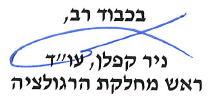 העתקים:עמיחי פישר, מנהל בכיר אגף רגולציה, משרד ראש הממשלהדודו קובסניאנו, יועמ"ש משרד התיירותמינה גנם, מנהלת אגף בכירה, מינהל תיכנון מדיניות ואסטרטגיה, משרד התיירותאביחי שגב, מנהל אגף טיוב רגולציה, משרד הבריאותעידו מירז, מנהל אגף טיוב רגולציה, משרד הפניםנועם דן, רפרנטית תיירות, משרד האוצרעו"ד יעל דניאלי, מנכ"לית התאחדות המלונות בישראל פנינה בן דוד, מנהלת המחלקה הכלכלית, התאחדות המלונות בישראל